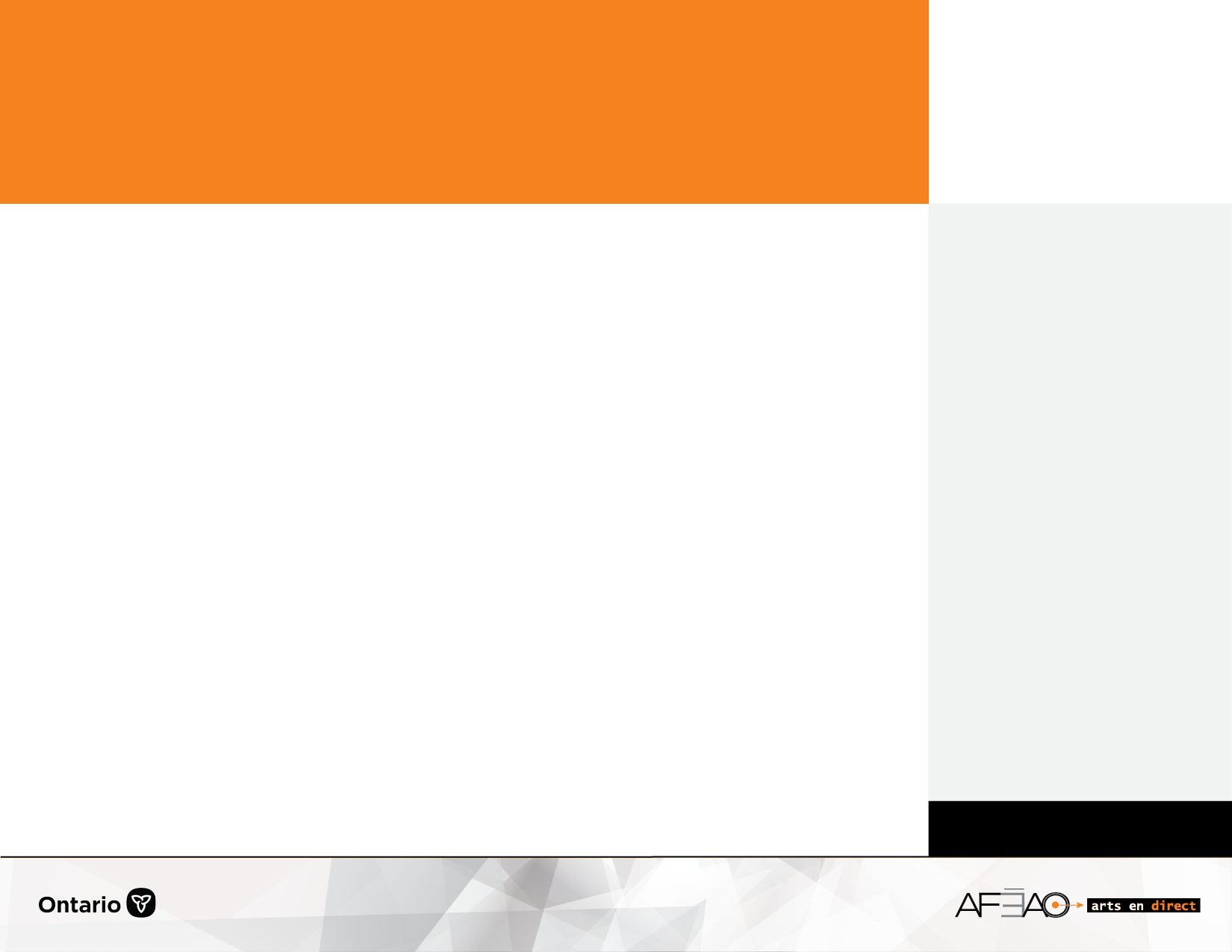 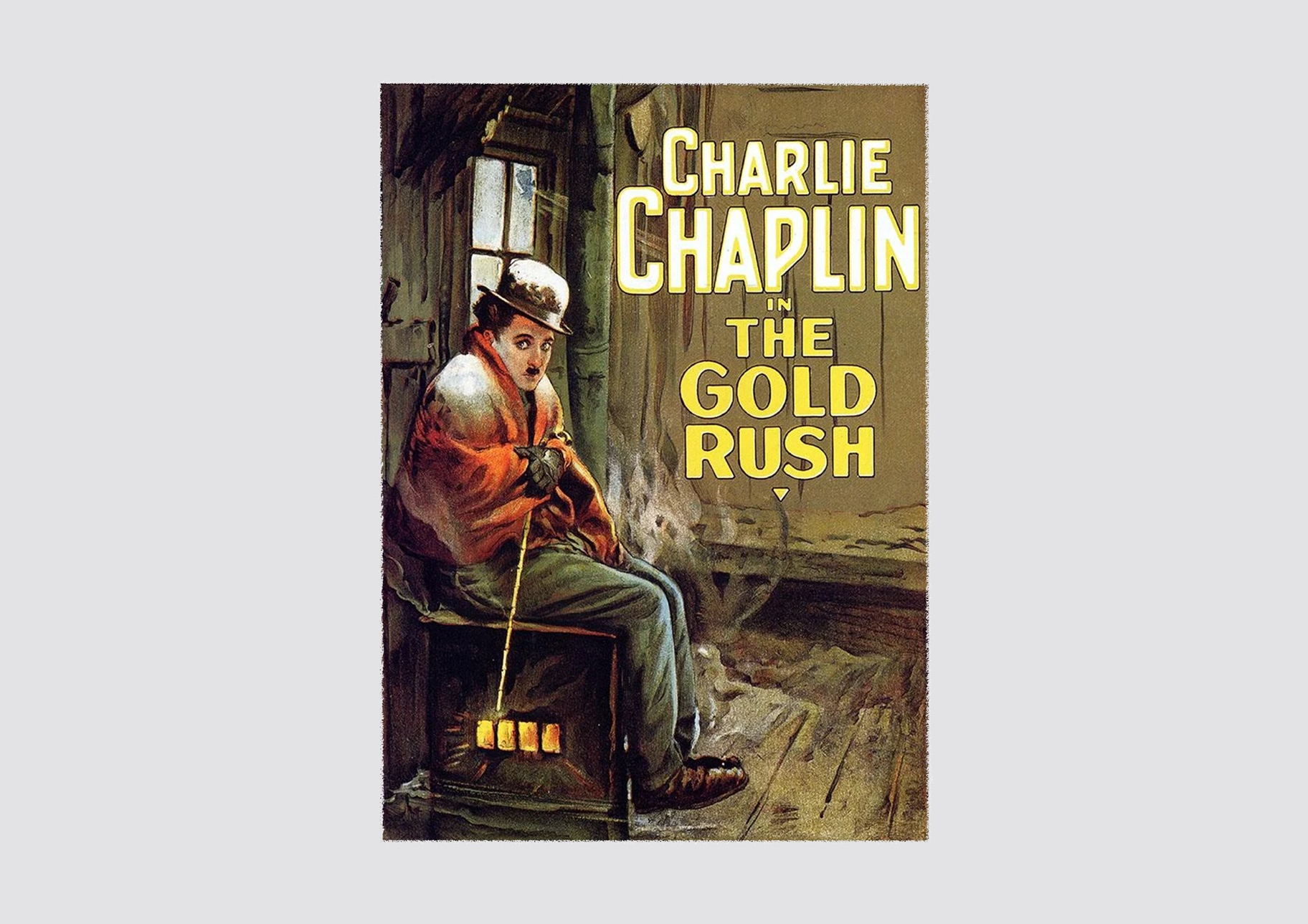 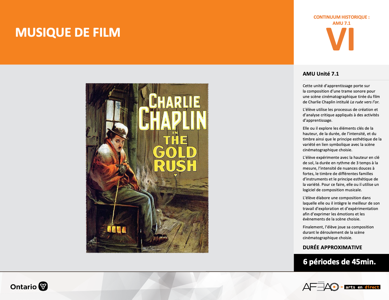 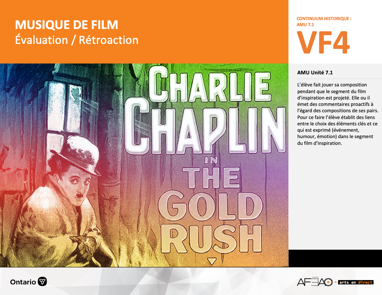 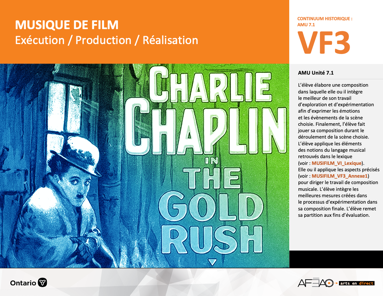 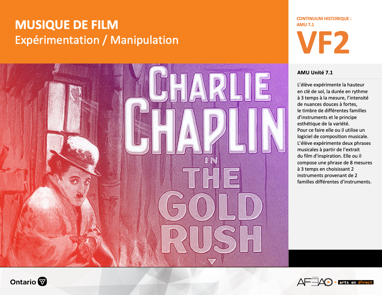 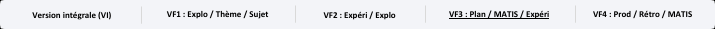 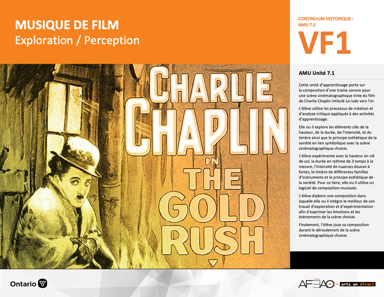 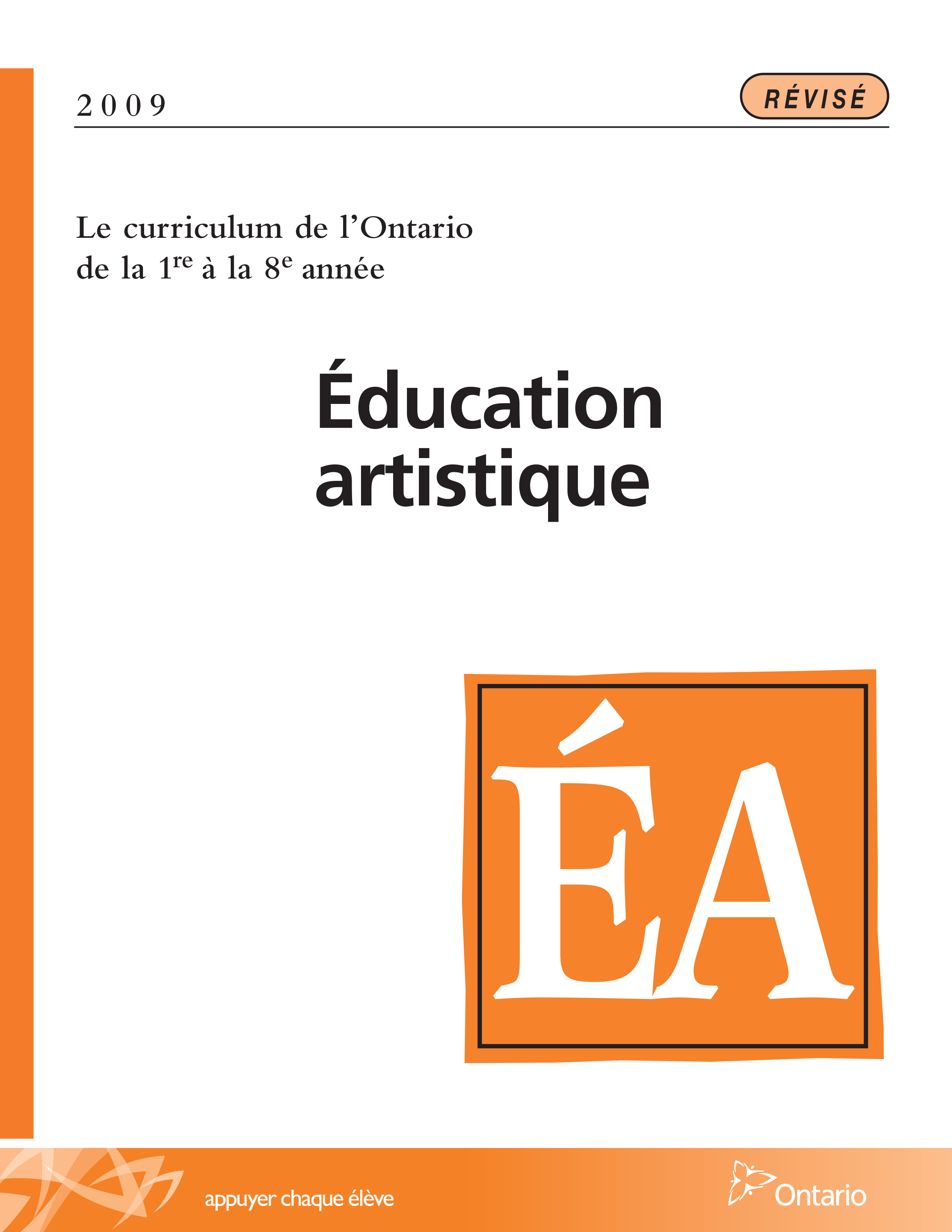 Table des matières Description Liste des attentes et contenusMusique - 7e annéeTableau des fondements théoriques à l’étudeMusique - 7e annéeDéroulementExploration / Perception Expérimentation / Manipulation Exécution / Production / Réalisation Évaluation / RétroactionDescriptionCette unité d’apprentissage porte sur la composition d’une trame sonore pour une scène cinématographique tirée du film de Charlie Chaplin intitulé La ruée 
vers l’or. L’élève utilise les processus de création et d’analyse critique appliqués à des activités d’apprentissage. L’élève explore et expérimente les notes en clé de sol, la durée à 3 temps, l’intensité des nuances entre doux à fort, le timbre des familles de cordes, de vents, de cuivres, de percussions et le principe esthétique de la variété qui pourraient s’adapter à la scène cinématographique. Pour ce faire, elle, il ou iel utilise un logiciel de composition musicale. L’élève choisit les meilleurs des notes, rythmes, intensités et timbres pour accompagner la scène. Finalement, l’élève joue sa composition durant le déroulement 
de la scène cinématographique choisie.Description de chaque étape du déroulement VF (fragmentée) VF1 : Exploration / PerceptionL’élève explore un extrait de musique instrumentale du film de John William, Harry Potter et l'école des sorciers, 2001 https://youtu.be/9B-34oE5new en tapant le rythme à 3 temps par mesure (voir exercice rythmes à trois temps). Par la suite, elle, il ou iel explore la musique d’un extrait du film de D. Elinor La ruée vers l’or, 1925 https://youtu.be/RNdaVbQB4g8 en tapant ce même rythme. Elle, il ou iel explore les éléments clés de la hauteur, de la durée, de l’intensité, et du timbre ainsi que le principe esthétique de la variété en lien symbolique avec la scène cinématographique choisie.VF2 : Expérimentation / ManipulationL’élève expérimente la hauteur en clé de sol, la durée en rythme à 3 temps à la mesure, l’intensité de nuances douces à fortes, le timbre de différentes 
familles d’instruments et le principe esthétique de la variété. Pour ce faire elle, il ou iel utilise un logiciel de composition musicale. L’élève expérimente deux phrases musicales à partir de l’extrait du film d’inspiration. Elle, il ou iel compose une phrase de 8 mesures à 3 temps en choisissant 2 instruments provenant 
de 2 familles différentes d’instruments.VF3 : Exécution / Production / RéalisationL’élève élabore une composition dans laquelle elle, il ou iel intègre le meilleur de son travail d’exploration et d’expérimentation afin d’exprimer les émotions 
et les évènements de la scène choisie. Finalement, l’élève fait jouer sa composition durant le déroulement de la scène choisie. L’élève applique les éléments 
des notions du langage musical retrouvés dans le lexique (voir : MUSIFILM_VI_Lexique). Elle, il ou iel applique les aspects précisés (voir : MUSIFILM_VF3_Annexe1) pour diriger le travail de composition musicale. L’élève intègre les meilleures mesures créées dans le processus d’expérimentation dans sa composition finale. L’élève remet sa partition aux fins d’évaluation.VF4 : Évaluation / RétroactionL’élève fait jouer sa composition pendant que le segment du film d’inspiration est projeté. Elle, il ou iel émet des commentaires proactifs à l’égard des compositions de ses pairs. Pour ce faire l’élève établit des liens entre le choix des éléments clés et ce qui est exprimé (événement, humour, émotion) dans le segment du film d’inspiration.Liste des attentes et contenus À la fin de la 7e année, l’élève doit pouvoir :MUSIQUEAttente :D1. produire en jouant des compositions en appliquant les fondements à l’étude et en suivant le processus de création artistique. D2. communiquer son analyse et son appréciation de diverses œuvres musicales en utilisant les termes justes et le processus d’analyse critique. D3. expliquer la dimension sociale et culturelle de la musique ainsi que les fondements à l’étude dans diverses œuvres musicales d’hier et d’aujourd’hui provenant d’ici et d’ailleurs. CONTENUS D’APPRENTISSAGEPour satisfaire aux attentes, l’élève doit pouvoir :Production et expression D1.1 recourir au processus de création artistique pour réaliser diverses œuvres (différentes compositions) musicales. D1.2 créer des compositions musicales en respectant des critères précis (p. ex., clés de sol, différents tempi, différents timbres, différentes mesures). D1.3 interpréter des compositions musicales dans les cadres d’un ensemble en suivant les techniques d’interprétation et les techniques instrumentales.Analyse et appréciationD2.1 recourir au processus d’analyse critique pour analyser et apprécier diverses œuvres (compositions) musicales. D2.2 analyser, à l’aide des fondements à l’étude, plusieurs courants musicaux (p. ex., les rythmes dans le reggae, le rap et le jazz). D2.3 exprimer oralement son appréciation de compositions instrumentales en dégageant les images et les émotions que ces œuvres suscitent.Connaissance et compréhensionD3.1 reconnaître les symboles et signes du langage musical traditionnel. D3.2 reconnaître les instruments et les techniques d’interprétation (d’exécution) qui caractérisent différents ensembles (p. ex., orchestres, ensemble 
de jazz, groupe de Rock). Tableau des fondements théoriques à l’étudeMUSIQUE 
FONDEMENTS À L’ÉTUDE 7E ANNÉEDéroulementExploration / PerceptionPréambule générique à toutes les unités d’apprentissage AMU (voir MUSIFILM_VI_Preunite).Matériel, outil, équipement Prévoyez utiliser un écran tactile, un écran intelligent ou une projection multimédia.Prévoyez utiliser un logiciel de composition (voir : MUSIFILM_VF2_Logiciel).Enseignante / EnseignantPrésentez la première vidéo d’un extrait du film Harry Potter, L’école des sorciers. Présentez l’exercice des rythmes à 3 temps (voir : MUSIFILM_VF1_Exercice1) et faites taper des mains et du pied ce rythme en suivant les consignes. Présentez la deuxième vidéo (voir : MUSIFILM_VF1_Video2). Faites remarquer les différentes hauteurs de notes (notes graves, aiguës, répétées), les rythmes (on compte 3 temps dans chaque mesure), les intensités (le volume varie entre doux et fort) et le timbre (des différentes familles d’instruments, p. ex., les cordes, les bois, les cuivres et les percussions) dans les deux extraits.Invitez les élèves à identifier les éléments clés qui les impressionnent le plus (p. ex., le son du violon, la durée à 3 temps partagée entre les deux extraits, la variété d’intensité). Élève Partage avec le groupe-classe les aspects des vidéos que tu trouves particulièrement intéressants.Enseignante / Enseignant Consultez et présentez le lexique (voir : MUSIFILM_V1_Lexique).Invitez l’élève à utiliser le logiciel (voir : MUSIFILM_VF2_Logiciel) afin d’expérimenter les éléments du lexique avec son Chromebook ou sa tablette.Invitez l’élève à explorer les hauteurs de son en clé de sol en utilisant le rythme uniquement de trois noires et le timbre des différentes familles d’instruments (cordes, bois, cuivres, et percussions).Élève Réalise l’exercice et remarque que plusieurs collègues ont choisi différentes notes et différents timbres.Enseignante / Enseignant Expliquez que l’élève va créer une phrase musicale à partir de l’extrait du film à l’étude en se servant d’un logiciel (voir : MUSIFILM_VF2_Logiciel).Précisez que l’élève va composer une phrase rythmique de 8 mesures en ¾ (3 temps par mesure).Précisez que l’élève devra utiliser uniquement en premier, le son d’un tambour pour composer la phrase rythmique de 8 mesures.Présentez l’exemple (voir : MUSIFILM_VF1_Exercice2) au groupe classe dans le but de modeler des phrases rythmiques.Invitez l’élève à expérimenter le rythme (3 temps par mesure) avec le son du tambour.Invitez l’élève à expérimenter la variété d’intensités dans sa phrase rythmique en variant le volume dans certaines mesures.Animez une discussion à partir des mélodies et timbres obtenus et faites valoir que certains choix sont trouvés par instinct, spontanéité et sentiment alors que d’autres sont faits par expérience personnelle (p. ex., on joue un instrument). Précisez que la majorité des personnes choisissent ou gravitent naturellement vers ce qui est le plus agréable à entendre. ÉlèveDonne d’autres exemples concrets de musique de film à partir de ton vécu.Enseignante / Enseignant Faites le lien entre les exercices d’exploration du timbre et le travail de composition demandé.Élève Complète la phrase rythmique de 8 mesures avec le son du tambour.Applique des symboles d’intensités.Enseignante / Enseignant Invitez quelques élèves à faire jouer leurs phrases rythmiques sans et avec la variété d’intensités.Invitez quelques élèves à identifier l’effet des rythmes et de l’intensité sur la phrase rythmique (p. ex., ajoute un élément de suspens, de surprise, 
de calme, d’énergie).ÉlèveFais jouer ta composition rythmique.Identifie l’effet du rythme et de l’intensité sur la phrase rythmique.DOCUMENTS D’ACCOMPAGNEMENTMUSIFILM_VI_FicheMUSIFILM_VI_LigneMUSIFILM_VI_LexiqueMUSIFILM_VI_PreuniteMUSIFILM_VF1_Video1MUSIFILM_VF1_Video2MUSIFILM_VF1_Exercice1MUSIFILM_VF1_Exercice2MUSIFILM_VF2_LogicielExpérimentation / ManipulationMatériel, outil, équipement, préparation de l’espace Prévoyez utiliser un écran tactile, un écran intelligent ou une projection multimédia.Prévoyez utiliser des portables et tablettes afin de visionner la vidéo.Prévoyez présenter (voir : MUSIFILM_VF1_Video2).Prévoyez utiliser (voir : MUSIFILM_VF2_Logiciel).Enseignante / Enseignant Invitez les élèves à visionner la vidéo (voir : MUSIFILM_VF1_Video2).Invitez les élèves à lever la main lorsqu’elle, il ou iel entend la répétition de la mélodie.Expliquez que leur composition de 8 mesures sera également répétée pendant le déroulement de la vidéo.Expliquez que l’élève va composer une phrase musicale (notes en gamme de do et rythmes à 3 temps (voir : MUSIFILM_VF1_Exercice2) à partir 
de l’extrait d’inspiration du film à l’étude en se servant du logiciel de composition musicale.Préciser que l’élève compose une phrase de 8 mesures en ¾ (3 temps par mesure) en choisissant 2 instruments provenant de 2 familles différentes d’instruments.Préciser que la phrase de 8 mesures sera jouée par le premier instrument et que la répétition sera effectuée par le deuxième instrument.Invitez les élèves à expérimenter deux phrases mélodiques différentes selon les paramètres précisés dans la liste de vérification 
(voir : MUSIFILM_VF2_Annexe1).Circulez et répondez aux questions.Élève  Personnalise le travail et essaye davantage d’expérimenter la mélodie, le rythme, le choix d’instrument et l’intensité en composant 2 différentes phrases.Choisis la meilleure mélodie et continue à la travailler pour la rendre plus intéressante et personnelle (p. ex., ajouter un instrument, ajouter une phrase musicale, un rythme différent).Choisis deux instruments de l’orchestre retrouvés dans le logiciel (p. ex., flûte traversière (famille des bois) et trompette (famille des cuivres). Place le chiffre indicateur ¾ au début de sa partition.Compose 8 mesures à 3 temps (voir : MUSIFILM_VF1_Exercice2).Ajoute une barre de reprise à la fin des 8 mesures.Fais jouer ta composition en regardant l’extrait du film qui est projeté en mode silencieux devant la classe, au tableau interactif tout au long de l’activité.DOCUMENTS D’ACCOMPAGNEMENTMUSIFILM_VI_LexiqueMUSIFILM_VF1_Video2MUSIFILM_VF1_Exercice2MUSIFILM_VF2_LogicielMUSIFILM_VF2_Annexe1Exécution / Production / RéalisationMatériel, outil, équipement, préparation de l’espace Prévoyez utiliser un écran tactile, un écran intelligent ou une projection multimédia.Prévoyez utiliser des portables et tablettes afin de visionner la vidéo (voir : MUSIFILM_VF1_Video2) en employer le logiciel 
(voir : MUSIFILM_VF2_Logiciel).Enseignante / EnseignantUtilisez la grille d’observation (Voir : MUSIFILM_VF3_Annexe1).Présentez de nouveau la liste de vérification (MUSIFILM_VF2_Annexe1). Circulez pour appuyer chaque élève individuellement.Élève Donne le nom du logiciel utilisé.Identifie le timbre (les familles d’instruments ainsi que le nom des instruments dans chaque famille) de la partition.Applique les éléments des notions du langage musical retrouvées dans le lexique (hauteur du son, durée, intensité, timbre et principe esthétique 
de la variété). Applique les aspects précisés dans la liste de vérification à la composition de 8 mesures.Utilise le logiciel.Choisis 2 instruments de l’orchestre.Identifie la famille d’instruments.Indique le chiffre indicateur 3/4 au début de sa participation.Sépare ta partition en 8 mesures.Utilise ton choix des notes de la gamme de do et donne 3 temps par mesure.
Exemple :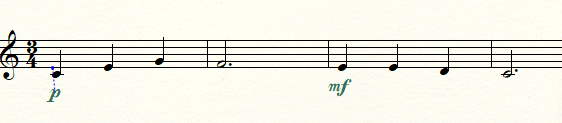           Do       mi      sol          fa                       mi       mi       ré          doAjoute à la fin une barre de reprise.Choisis un instrument pour la phrase de 8 mesures et choisis un instrument différent pour la reprise de cette même phrase de 8 mesures.Choisis deux différentes nuances. Joue ta composition pendant que le film est projeté.Réutilise les meilleures mesures créées dans le processus d’expérimentation dans ta composition finale. Fais jouer ta composition pendant que le film est projeté en mode silencieux.DOCUMENTS D’ACCOMPAGNEMENTMUSIFILM_VI_LexiqueMUSIFILM_VF1_Video2MUSIFILM_VF2_LogicielMUSIFILM_VF2_Annexe1MUSIFILM_VF3_Annexe1MUSIFILM_VF1_Exercice1Évaluation / RétroactionMatériel, outil, équipement, préparation de l’espace Prévoyez utiliser un écran tactile, un écran intelligent ou une projection multimédia.Prévoyez utiliser des portables et tablettes afin de visionner la vidéo.Jouer la vidéo en continue en mode (voir : MUSIFILM_VF1_Video2). Enseignante / EnseignantPréparez l’ordre des présentations des élèves.Assignez à chaque élève une autre équipe aux fins d’évaluation des pairs (voir : MUSIFILM_VF4_Annexe1). Cette évaluation des pairs est une autre façon de vérifier si l’élève est en mesure de reconnaître les aspects de l’évaluation et si elle, il ou iel a consolidé les apprentissages.Notez la grille d’observation du travail de l’élève (voir : MUSIFILM_VF3_Annexe1).Modelez un commentaire proactif (p. ex., c’est une composition de 8 mesures; le choix des timbres est très harmonieux; la décision de varier les rythmes présente bien l’action de la scène) ou établissez le lien symbolique entre les choix mettant en valeur l’extrait (p. ex., la hauteur des notes, la variété des nuances, la répétition de rythmes) et invitez quelques élèves à faire de même.Inviter l’élève à rédiger son autoévaluation (voir : MUSIFILM_VF4_Annexe1).Notez la grille d’évaluation adaptée (MUSIFILM_VF4_Annexe2) et la composition écrite de la chanson.Élève Écoute attentivement les compositions de tes pairs.Complète l’évaluation des pairs selon l’équipe qui t’est assignée (voir : MUSIFILM_VF4_Annexe1). Coche la case qui décrit l’énoncé d’une couleur.Sur le modèle de rétroaction de ton enseignante ou de ton enseignant offre des commentaires proactifs semblables.Rédige une autoévaluation de ta propre composition réalisée en équipe (voir : MUSIFILM_VF4_Annexe1). Coche la case d’une autre couleur.Reçois ton évaluation sommative et pose des questions au besoin.Enseigante / Enseignant Remettez grille adaptée (voir : MUSIFILM_VF4_Annexe2), discutez des défis rencontrés et comment les surmonter lors de la prochaine unité.DOCUMENTS D’ACCOMPAGNEMENT :MUSIFILM_VF2_LogicielMUSIFILM_VF1_Video2MUSIFILM_VF2_Annexe1MUSIFILM_VF3_Annexe1MUSIFILM_VF4_Annexe1MUSIFILM_VF4_Annexe2Un+    Enseignante / Enseignant Invitez les élèves à former une équipe de 3 personnes.Invitez les élèves à faire jouer leur composition de 8 mesures (répétées) l’une ou l’un après l’autre pendant la vidéo. Assurez que le premier élève répète sa composition à la suite de ses deux collègues.Invitez les élèves à changer l’ordre de l’exécution des phrases :première fois : élève 1, élève 2, élève 3, élève 1;deuxième fois : élève 2, élève 3, élève 1, élève 2;troisième fois : élève 3, élève 1, élève 2, élève 3.ÉlèveJoue de nouveau ta composition avec les membres de ton équipe. Explique ta préférence dans l’ordre de l’exécution.